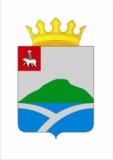 ДУМАУИНСКОГО  МУНИЦИПАЛЬНОГО ОКРУГА ПЕРМСКОГО КРАЯРЕШЕНИЕВ соответствии с Федеральными законами от 6 октября 2003 г. N 131-ФЗ "Об общих принципах организации местного самоуправления в Российской Федерации", от 2 марта 2007 г. N 25-ФЗ "О муниципальной службе в Российской Федерации", законами Пермского края от 4 мая 2008 г. N 228-ПК "О муниципальной службе в Пермском крае", от 9 декабря 2009 г. N 545-ПК "О пенсии за выслугу лет лицам, замещавшим должности государственной гражданской и муниципальной службы Пермской области, Коми-Пермяцкого автономного округа, Пермского края", Дума Уинского муниципального округа Пермского края РЕШАЕТ:1. Утвердить прилагаемое Положение о пенсии за выслугу лет лицам, замещавшим должности муниципальной службы Уинского муниципального округа Пермского края.2. Признать утратившими силу:- решение Земского Собрания Уинского муниципального района от 15 декабря 2016 г. N 173 "Об утверждении Положения о пенсии за выслугу лет лицам, замещавшим должности муниципальной службы  Уинского района Пермской области, Уинского муниципального района Пермской области, Пермского края ";- решение Совета депутатов Аспинского сельского поселения от 26.03.2018 № 227 «Об утверждении Положения о пенсии за выслугу лет, порядке ее установления  и выплаты лицам, замещавшим должности муниципальной службы Аспинского сельского поселения»;- решение Совета депутатов Воскресенского сельского поселения от 17.10.2016 № 114 «Об утверждении Положения о пенсии за выслугу лет лицам, замещавшим должности муниципальной службы Воскресенского сельского поселения Уинского муниципального района Пермского края» муниципальные должности в сельском поселении»- решение Совета депутатов Нижнесыповского сельского поселения от 26.08.2015 № 109 "Об утверждении Положения о предоставлении права на пенсию за выслугу порядке ее установления и выплаты лицам, замещавшим должности муниципальной службы Нижнесыповского сельского поселения"- решение Совета депутатов Судинского сельского поселения от 26.07.2011 № 106 «Об утверждении Положения о пенсии за выслугу лет лицам, замещавшим должности муниципальной службы Судинского  сельского поселения Уинского муниципального района Пермского края»;- решение Совета депутатов Уинского сельского поселения от 13.10.2016 № 166 «Об утверждении Положения о пенсии за выслугу лет лицам, замещавшим должности муниципальной службы Уинского сельского поселения Уинского муниципального района Пермского края»- решение Совета депутатов Чайкинского сельского поселения 28.04.2008 № 121 «Об утверждении Положении об установлении и выплате пенсии, перерасчете ежемесячной доплаты к трудовой пенсии лицам, замещавшим муниципальные должности муниципальной службы в муниципальном образовании «Чайкинское сельское поселение».3. Настоящее решение вступает в силу со дня обнародования и распространяется на правоотношения, возникшие с 1 марта 2020 года. ПОЛОЖЕНИЕО ПЕНСИИ ЗА ВЫСЛУГУ ЛЕТ ЛИЦАМ, ЗАМЕЩАВШИМ ДОЛЖНОСТИ МУНИЦИПАЛЬНОЙ СЛУЖБЫ	УИНСКОГО МУНИЦИПАЛЬНОГО ОКРУГА ПЕРМСКОГО КРАЯПоложение о пенсии за выслугу лет лицам, замещавшим должности муниципальной службы	Уинского муниципального округа Пермского края  (далее - Положение), разработано в соответствии с Законом Пермского края от 9 декабря 2009 г. N 545-ПК "О пенсии за выслугу лет лицам, замещавшим должности государственной гражданской и муниципальной службы Пермской области, Коми-Пермяцкого автономного округа, Пермского края" и определяет условия, порядок установления, выплаты и перерасчета пенсии за выслугу лет лицам, замещавшим должности муниципальной службы Уинского муниципального округа: в Контрольно-счетной палате Уинского муниципального округа, в Думе Уинского муниципального округа,  администрации Уинского муниципального округа, включая отраслевые (функциональные) органы администрации Уинского муниципального округа, являющиеся отдельными юридическими лицами (далее - органы местного самоуправления Уинского муниципального округа).I. Общие положения1.1. Положение распространяется на лиц, замещавших следующие должности муниципальной службы (далее - должность муниципальной службы):1.1.1. должности муниципальной службы Уинского муниципального округа - должности в органе местного самоуправления Уинского муниципального округа, установленные в соответствии с Реестром должностей муниципальной службы в Уинском муниципальном округе;1.1.2. должности муниципальной службы муниципальных образований Уинского муниципального района - должности в органах местного самоуправления Уинского  муниципального района и поселений, входивших в состав Уинского муниципального района до вступления в силу законов Пермского края от 20 июня 2019 г. № 428-ПК «Об образовании нового муниципального образования Уинский муниципальный округ Пермского края», и установленные соответствующими реестрами должностей муниципальной службы. а также муниципальные должности муниципальной службы в органах местного самоуправления Уинского муниципального образования.1.2. Пенсия за выслугу лет устанавливается к страховой пенсии по старости (инвалидности), назначенной в соответствии с Федеральным законом от 28 декабря 2013 г. N 400-ФЗ "О страховых пенсиях", и пенсиям, назначенным досрочно на период до наступления возраста, дающего право на страховую пенсию по старости, в соответствии с Законом Российской Федерации от 19 апреля 1991 г. N 1032-1 "О занятости населения в Российской Федерации" (далее - страховые пенсии).Лицу, получающему пенсию в соответствии с другими законодательными актами Российской Федерации, пенсия за выслугу лет может быть установлена после перехода на страховую пенсию.1.3. Информация об осуществлении выплаты пенсии за выслугу лет лицам, замещавшим должности муниципальной службы в муниципальных образованиях Уинского муниципального района и должности муниципальной службы Уинского муниципального округа, в соответствии с Законом Пермского края от 8 мая 2018 г. N 218-ПК "О внесении изменений в отдельные законы Пермской области и Пермского края", размещается в Единой государственной информационной системе социального обеспечения. Размещение (получение) указанной информации в Единой государственной информационной системе социального обеспечения осуществляется в соответствии с Федеральным законом от 17 июля 1999 года N 178-ФЗ "О государственной социальной помощи".II. Обязательные условия при реализации права на пенсиюза выслугу лет2.1. Лица, замещавшие должности муниципальной службы, имеют право на пенсию за выслугу лет при соблюдении одновременно следующих условий (с учетом положений, предусмотренных пунктами 2.2 и 2.3 Положения):2.1.1. наличие на день увольнения с муниципальной службы стажа муниципальной службы, продолжительность которого для назначения пенсии за выслугу лет в соответствующем году определяется согласно приложению 8 к настоящему Положению;2.1.2. замещение лицом должностей муниципальной службы в органах местного самоуправления Уинского муниципального округа, установленных в соответствии с Реестром должностей муниципальной службы в Уинском муниципальном округе, и (или) должностей муниципальной службы муниципальных образований Уинского муниципального района - должности в органах местного самоуправления Уинского муниципального района и поселений, входивших в состав Уинского муниципального района до вступления в силу закона Пермского края от 20 июня 2019 г. № 428-ПК «Об образовании нового муниципального образования Уинский муниципальный округ Пермского края», и установленные соответствующими реестрами должностей муниципальной службы, сроком не менее 3 лет в суммарном исчислении.2.2. Муниципальные служащие при увольнении с муниципальной службы по основаниям, предусмотренным пунктами 1, 2 части первой статьи 77 (за исключением случаев истечения срока действия срочного трудового договора (контракта) в связи с истечением установленного срока полномочий муниципального служащего, замещавшего должность муниципальной службы, учреждаемой для непосредственного обеспечения исполнения полномочий лица, замещающего муниципальную должность), пунктами 3, 7 части первой статьи 77, пункта 3 части первой статьи 81 Трудового кодекса Российской Федерации и пунктом 1 части первой статьи 19 Федерального закона от 2 марта 2007 г. N 25-ФЗ "О муниципальной службе в Российской Федерации", имеют право на пенсию за выслугу лет, если на момент освобождения от должности муниципальной службы они имели право на страховую пенсию по старости (инвалидности) в соответствии с частью 1 статьи 8 и статьями 9, 30-33 Федерального закона от 28 декабря 2013 г. N 400-ФЗ "О страховых пенсиях" и непосредственно перед увольнением замещали должности муниципальной службы не менее 12 полных месяцев.2.3. Муниципальные служащие при увольнении с муниципальной службы по основаниям, предусмотренным пунктом 2 части первой статьи 77 (в случае истечения срока трудового договора (контракта) в связи с истечением установленного срока полномочий муниципального служащего, замещавшего должность муниципальной службы, учреждаемой для непосредственного обеспечения исполнения полномочий лица, замещающего муниципальную должность), пунктами 8, 9 части первой статьи 77, пунктами 1, 2 части первой статьи 81, пунктами 2, 5, 7 части первой статьи 83 Трудового кодекса Российской Федерации, и в случае признания служащего недееспособным или ограниченно дееспособным (в совокупности пункта 1 части первой статьи 13 и пункта 3 части первой статьи 19 Федерального закона от 2 марта 2007 г. N 25-ФЗ "О муниципальной службе в Российской Федерации") имеют право на пенсию за выслугу лет, если непосредственно перед увольнением они замещали должности муниципальной службы не менее одного полного месяца.2.4. Лица, замещавшие должности муниципальной службы, при наличии 25-летнего стажа муниципальной службы для женщин и 30-летнего стажа муниципальной службы для мужчин имеют право на пенсию за выслугу лет независимо от последнего перед выходом на страховую пенсию места работы и оснований увольнения с муниципальной службы (за исключением случаев увольнения с муниципальной службы, связанных с виновными действиями).III. Стаж муниципальной службы, дающий право на пенсиюза выслугу летСтаж муниципальной службы, дающий право на пенсию за выслугу лет, определяется в соответствии с Законом Пермской области 9 августа 1999 г. N 580-86 "О стаже государственной гражданской службы Пермского края, стаже муниципальной службы в Пермском крае" и согласно приложению 8 к настоящему Положению.IV. Решение об установлении пенсии за выслугу лет .4.1. Решение об установлении пенсии за выслугу лет принимается администрацией Уинского муниципального округа на основании:документов, представляемых заявителем: паспорта, трудовой книжки, других документов, подтверждающих периоды, включаемые в стаж муниципальной службы для назначения пенсии за выслугу лет;документа, подтверждающего назначение страховой пенсии, запрашиваемого органом местного самоуправления Уинского муниципального округа в органе, уполномоченном на назначение страховой пенсии, в распоряжении которого находится указанный документ, если заявитель не представил указанный документ самостоятельно.4.2. Администрация Уинского муниципального округа в течение 15 дней со дня поступления заявления об установлении пенсии за выслугу лет и документов, обязательных для представления заявителем, оформляет решение об установлении пенсии за выслугу лет по форме согласно приложению 2 к Положению.4.3. В случае отказа в установлении пенсии за выслугу лет администрация Уинского муниципального округа в течении 15 дней  извещает об этом заявителя в письменной форме с указанием причин отказа.V. Решение об определении размера и выплате пенсииза выслугу лет5.1. Для принятия решения об определении размера пенсии за выслугу лет лицу, замещавшему должность муниципальной службы, в администрацию Уинского муниципального округа заявителем должны быть представлены  следующие документы: - заявление установленного образца (приложение 1 к Положению);- копия паспорта гражданина Российской Федерации.Органом местного самоуправления, где работал заявитель, по запросу администрации Уинского муниципального округа представляются: -копия решения (приказа, распоряжения) об увольнении муниципального служащего с муниципальной службы, заверенная работником кадровой службы органа местного самоуправления; - копия документа, подтверждающего стаж муниципальной службы, заверенная работником кадровой службы органа местного самоуправления;  - справка о должностях, периоды службы (работы) в которых включаются в стаж муниципальной службы для назначения пенсии за выслугу лет (приложение 3 к Положению); - справка о размере месячного денежного содержания лица, замещавшего должность муниципальной службы (приложение 4 к Положению); Заявитель вправе самостоятельно представить документ, подтверждающий назначение страховой пенсии, а также иные документы, необходимые для установления и (или) определения размера пенсии за выслугу лет, по собственной инициативе.5.2. Администрация Уинского муниципального округа, в течение 15 дней принимает решение об определении размера и выплате пенсии за выслугу лет лицу, замещавшему должность муниципальной службы, по форме согласно приложению 5 к настоящему Положению с одновременным уведомлением заявителя о размере установленной ему пенсии за выслугу лет по форме согласно приложению 6 к настоящему Положению.5.3. Размер пенсии за выслугу лет лица, замещавшего должность муниципальной службы, исчисляется из его месячного денежного содержания за последние 12 полных месяцев муниципальной службы, предшествующих дню ее прекращения либо дню достижения им возраста, дающего право на страховую пенсию по старости в соответствии с частью 1 статьи 8 и статьями 30-33 Федерального закона от 28 декабря 2013 г. N 400-ФЗ "О страховых пенсиях" (дававшего право на трудовую пенсию в соответствии с Федеральным законом от 17 декабря 2001 г. N 173-ФЗ "О трудовых пенсиях в Российской Федерации"), по выбору лица, обратившегося за установлением пенсии за выслугу лет, с учетом ограничения, установленного пунктом 5.4 настоящего Положения.По заявлению лица, замещавшего должность муниципальной службы, из числа полных месяцев, за которые определяется месячное денежное содержание, могут исключаться месяцы, когда лицо находилось в отпуске без сохранения денежного содержания. При этом исключенные месяцы должны заменяться другими, непосредственно предшествующими избранному периоду.Исчисление размера месячного денежного содержания лица, замещавшего должность муниципальной службы, осуществляется по правилам, установленным трудовым законодательством Российской Федерации для исчисления средней заработной платы.5.4. Размер месячного денежного содержания, исходя из которого исчисляется пенсия за выслугу лет, не может превышать 2,8 месячного оклада муниципального служащего в соответствии с замещавшейся должностью муниципальной службы (далее - должностной оклад) с начисленным на него районным коэффициентом.При выезде лица на новое постоянное место жительства за пределы Пермского края размер пенсии за выслугу лет выплачивается с указанным ограничением месячного денежного содержания без увеличения на районный коэффициент.5.5. В том случае, если муниципальный служащий в расчетный период замещал различные должности муниципальной службы, ограничение размера месячного денежного содержания производится исходя из должностного оклада по замещавшейся должности на соответствующий период замещения.5.6. Если в расчетный период в соответствии с законодательством произошла индексация денежного содержания муниципальных служащих, месячное денежное содержание за весь расчетный период рассчитывается с учетом индексации денежного содержания.5.7. Пенсия за выслугу лет устанавливается при стаже муниципальной службы не менее стажа, продолжительность которого для назначения пенсии за выслугу лет в соответствующем году определяется согласно приложению 8 к Положению, в размере 45 процентов месячного денежного содержания муниципального служащего за вычетом страховой пенсии по старости (инвалидности), фиксированной выплаты к страховой пенсии и повышений фиксированной выплаты к страховой пенсии, установленных в соответствии с Федеральным законом от 28 декабря 2013 г. N 400-ФЗ "О страховых пенсиях".За каждый полный год стажа муниципальной службы сверх указанного стажа пенсия за выслугу лет увеличивается на 3 процента месячного денежного содержания муниципального служащего.При этом общая сумма пенсии за выслугу лет и страховой пенсии по старости (инвалидности), фиксированной выплаты к страховой пенсии и повышений фиксированной выплаты к страховой пенсии не может превышать 75 процентов месячного денежного содержания муниципального служащего.Максимальный размер пенсии за выслугу лет, выплачиваемой к страховой пенсии, не может превышать:по высшей группе должностей муниципальной службы - 7-кратного размера минимального должностного оклада, установленного по младшей должности муниципальной службы муниципального служащего органов местного самоуправления Уинского муниципального округа с учетом увеличения (индексации) размеров окладов денежного содержания по должностям муниципальной службы Уинского муниципального округа, предусмотренных решением о бюджете Уинского муниципального округа на очередной финансовый год (далее - минимальный должностной оклад), с начисленным на него районным коэффициентом;по главной, ведущей группе должностей муниципальной службы - 6-кратного размера минимального должностного оклада с начисленным на него районным коэффициентом;по старшей, младшей группе должностей муниципальной службы - 5-кратного размера минимального должностного оклада с начисленным на него районным коэффициентом.Перерасчет максимального размера пенсии за выслугу лет производится в связи с увеличением (индексацией) размеров окладов денежного содержания по должности муниципальной службы Уинского муниципального округа, предусмотренных решением о бюджете Уинского муниципального округа на очередной финансовый год.5.8. Лицу, получающему в соответствии с законодательством Российской Федерации одновременно страховую пенсию и пенсию по государственному пенсионному обеспечению (по инвалидности или по случаю потери кормильца), при определении размера пенсии за выслугу лет учитывается размер страховой пенсии, фиксированной выплаты к страховой пенсии, повышений фиксированной выплаты к страховой пенсии и пенсии по государственному пенсионному обеспечению в суммарном исчислении.5.9. При определении размера пенсии за выслугу лет не учитываются суммы повышений фиксированной выплаты к страховой пенсии, приходящиеся на нетрудоспособных членов семьи, в связи с достижением возраста 80 лет или наличием инвалидности I группы, суммы, полагающиеся в связи с валоризацией пенсионных прав в соответствии с Федеральным законом от 17 декабря 2001 г. N 173-ФЗ "О трудовых пенсиях в Российской Федерации", размер доли страховой пенсии, установленной и исчисленной в соответствии с Федеральным законом от 28 декабря 2013 г. N 400-ФЗ "О страховых пенсиях", а также суммы повышений размеров страховой пенсии по старости и фиксированной выплаты при назначении страховой пенсии по старости впервые (в том числе досрочно) позднее возникновения права на нее, восстановлении выплаты указанной пенсии или назначении указанной пенсии вновь после отказа от получения установленной (в том числе досрочно) страховой пенсии по старости.5.10. Пенсия за выслугу лет устанавливается и выплачивается на основании настоящего Положения независимо от получения накопительной пенсии в соответствии с Федеральным законом от 28 декабря 2013 г. N 424-ФЗ "О накопительной пенсии".5.11. Пенсия за выслугу лет устанавливается со дня подачи заявления, но не ранее дня, следующего за днем увольнения с муниципальной службы и назначения страховой пенсии.5.12. Пенсия за выслугу лет к страховой пенсии по старости устанавливается пожизненно, к пенсии по инвалидности - на срок назначения пенсии.5.13. Выплата пенсии за выслугу лет осуществляется ежемесячно учреждением, уполномоченным осуществлять выплату пенсии за выслугу лет в органах местного самоуправления Уинского муниципального округа, путем зачисления на счета по вкладам получателя в кредитных учреждениях.5.14. Перерасчет размера пенсии за выслугу лет производится учреждением, уполномоченным осуществлять выплату пенсии за выслугу лет в органах местного самоуправления Уинского муниципального округа, в следующих случаях:а) при изменении в соответствии с законодательством Российской Федерации размера страховой пенсии по старости (инвалидности), фиксированной выплаты к страховой пенсии и повышений фиксированной выплаты к страховой пенсии, размера иной пенсии, с учетом которых определена пенсия за выслугу лет, - со дня изменения их размера;б) при индексации размеров пенсий за выслугу лет в соответствии с увеличением (индексацией) размеров окладов денежного содержания по должностям муниципальной службы органа местного самоуправления Уинского муниципального округа, предусмотренных решением Думы Уинского муниципального округа о бюджете Уинского муниципального округа на очередной финансовый год.При этом индексация пенсии за выслугу лет производится путем индексации размера месячного денежного содержания муниципального служащего, из которого исчислялась пенсия за выслугу лет, на индекс, установленный решением Думы Уинского муниципального округа о бюджете Уинского муниципального округа на очередной финансовый год (при последовательном применении всех предшествующих индексов), и последующего определения размера пенсии  за выслугу лет исходя из размера проиндексированного месячного денежного содержания.Размер проиндексированного месячного денежного содержания, из которого определяется размер пенсии за выслугу лет, не может превышать 2,8 должностного оклада, примененного при исчислении размера пенсии, увеличенного на районный коэффициент и проиндексированного с применением указанного индекса (при последовательном применении всех предшествующих индексов).5.15. Размер пенсии за выслугу лет не может быть ниже 50 процентов фиксированной выплаты к страховой пенсии, устанавливаемой в соответствии со статьей 16 Федерального закона от 28 декабря 2013 г. N 400-ФЗ "О страховых пенсиях", с увеличением на соответствующий районный коэффициент, устанавливаемый на весь период проживания лица на территории Пермского краяVI. Выплата пенсии за выслугу лет, ее приостановление,возобновление и прекращение6.1. Пенсия за выслугу лет не выплачивается в период прохождения государственной службы Российской Федерации, при замещении государственной должности Российской Федерации, государственной должности субъекта Российской Федерации, муниципальной должности, замещаемой на постоянной основе, должности муниципальной службы, а также в период работы в межгосударственных (межправительственных) органах, созданных с участием Российской Федерации, на должностях, по которым в соответствии с международными договорами Российской Федерации осуществляются назначение и выплата пенсий за выслугу лет в порядке и на условиях, которые установлены для федеральных государственных (гражданских) служащих.6.2. Лицо, получающее пенсию за выслугу лет, обязано в 5-дневный срок со дня поступления на муниципальную службу или назначения на замещение одной из должностей, указанных в пункте 6.1 Положения, заявить об этом в организацию, уполномоченную осуществлять выплату пенсии за выслугу лет в органах местного самоуправления Уинского муниципального округа, по форме согласно приложению 7 к настоящему Положению с приложением копии решения (приказа, распоряжения) о приеме на службу или назначении на должность, заверенной кадровой службой соответствующего органа.Выплата пенсии за выслугу лет приостанавливается со дня поступления на государственную службу Российской Федерации или замещения одной из указанных должностей по решению организации, уполномоченной осуществлять выплату пенсии за выслугу лет.6.3. При последующем увольнении или освобождении от указанных должностей (пункт 6.1 Положения) выплата пенсии за выслугу лет возобновляется по заявлению лица, оформленному согласно приложению 7 к настоящему Положению и направленному в организацию, уполномоченную осуществлять выплату пенсии за выслугу лет, с приложением копии решения (приказа, распоряжения) об увольнении со службы или освобождении от должности, заверенной кадровой службой соответствующего органа.Выплата пенсии за выслугу лет возобновляется по решению организации, уполномоченной осуществлять выплату пенсии за выслугу лет, с первого числа месяца, когда лицо, получавшее пенсию за выслугу лет, обратилось с заявлением о ее возобновлении, но не ранее дня, когда наступило право на возобновление выплаты пенсии за выслугу лет.6.4. Лицу, которому выплата пенсии за выслугу лет приостанавливалась, по его заявлению пенсия за выслугу лет может быть установлена в новом размере в соответствии с настоящим Положением или по выбору лица в соответствии с Законом Пермской области от 15 января 2001 г. N 1297-198 "О пенсии за выслугу лет лицам, замещавшим государственные должности государственной гражданской службы Пермской области", Законом Коми-Пермяцкого автономного округа от 11 декабря 2001 г. N 79 "О пенсии за выслугу лет лицам, замещавшим государственные должности государственной службы Коми-Пермяцкого автономного округа", Законом Пермской области от 15 января 2001 г. N 1299-199 "О пенсии за выслугу лет лицам, замещавшим муниципальные должности муниципальной службы в муниципальных образованиях Пермской области", Законом Коми-Пермяцкого автономного округа от 11 декабря 2001 г. N 81 "О пенсии за выслугу лет лицам, замещавшим муниципальные должности муниципальной службы в муниципальных образованиях Коми-Пермяцкого автономного округа" с учетом положений частей 3-5 статьи 16 Закона Пермского края от 09.12.2009 № 545 «О пенсии за выслугу лет лицам, замещавшим должности замещавшим должности государственной гражданской и муниципальной службы Пермской области, Коми-Пермяцкого автономного округа, Пермского края" при условии увеличения продолжительности стажа муниципальной службы и (или) замещения должности муниципальной службы с более высоким должностным окладом не менее 12 полных месяцев.6.5. Выплата пенсии за выслугу лет прекращается лицу, которому в соответствии с законодательством Российской Федерации назначены пенсия за выслугу лет, ежемесячная доплата к страховой пенсии, ежемесячное пожизненное содержание, дополнительное ежемесячное материальное обеспечение или установлено дополнительное пожизненное ежемесячное материальное обеспечение либо в соответствии с законодательством субъекта Российской Федерации, муниципальным правовым актом установлены ежемесячная доплата к страховой пенсии, пенсия за выслугу лет.Лицо, получающее пенсию за выслугу лет, обязано в 5-дневный срок со дня назначения указанных в настоящей части выплат заявить об этом в организацию, уполномоченную осуществлять выплату пенсии за выслугу лет в органах местного самоуправления Уинского муниципального округа, по форме согласно приложению 7 к настоящему Положению с приложением копии документа, подтверждающего назначение ему соответствующей выплаты.Выплата пенсии за выслугу лет прекращается со дня назначения выплат, указанных в настоящей части, на основании решения организации, уполномоченной осуществлять выплату пенсии за выслугу лет.6.6. При выезде пенсионера на постоянное жительство за пределы Пермского края и Российской Федерации право на выплату пенсии за выслугу лет сохраняется.6.7. Выплата производится организацией, уполномоченной осуществлять выплату пенсии за выслугу лет, по письменному обращению получателя пенсии за выслугу лет. Одновременно получатель пенсии за выслугу лет должен представить выписку из заграничного паспорта при наличии в ней отметки о выезде на постоянное жительство за пределы Российской Федерации либо выписку из паспорта гражданина Российской Федерации при наличии отметки о снятии с регистрационного учета (выписки) по месту жительства на территории Российской Федерации.6.8. Выплата пенсии за выслугу лет осуществляется при условии представления гражданином, выехавшим за пределы Российской Федерации, в декабре каждого года свидетельства, удостоверяющего факт нахождения в живых, выдаваемого дипломатическим представительством или консульским учреждением Российской Федерации за границей, нотариусом - на территории Российской Федерации, а для лиц, выехавших за пределы Пермского края, - справки с места жительства на территории Российской Федерации. В случае не предъявления указанного документа выплата пенсии за выслугу лет приостанавливается.6.9. В случае смерти лица, получавшего пенсию за выслугу лет, ее выплата прекращается с первого числа месяца, следующего за месяцем смерти этого лица. Недополученные суммы пенсии за выслугу лет выплачиваются родственникам умершего в соответствии с Федеральным законом от 28 декабря 2013 г. N 400-ФЗ "О страховых пенсиях".Сумма пенсии за выслугу лет, излишне выплаченная лицу вследствие его злоупотребления, а также вследствие несвоевременного сообщения о фактах, влекущих изменение суммы или прекращение выплаты пенсии за выслугу лет, возмещается этим лицом, а в случае его несогласия взыскивается в судебном порядке.VII. Расходы на выплату пенсии за выслугу летРасходы на выплату пенсии за выслугу лет лицам, замещавшим должности муниципальной службы, осуществляются за счет средств бюджета Уинского муниципального округа.VIII. Заключительные положения8.1. Размеры пенсий за выслугу лет, ранее установленные лицам, замещавшим должности муниципальной службы в органах местного самоуправления муниципальных образований Уинского муниципального района, перерасчету в связи с вступлением в силу настоящего Положения не подлежат.8.2. За лицами, проходившими муниципальную службу в органах местного самоуправления Уинского муниципального округа и муниципальных образованиях Уинского муниципального района, приобретшими право на пенсию за выслугу лет, устанавливаемую в соответствии с Законом Пермского края от 9 декабря 2009 г. N 545-ПК "О пенсии за выслугу лет лицам, замещавшим должности государственной гражданской и муниципальной службы Пермской области, Коми-Пермяцкого автономного округа, Пермского края", муниципальными правовыми актами в связи с прохождением указанной службы, и уволенными со службы до 1 января 2017 года, лицами, замещавшими на 1 января 2017 года должности муниципальной службы и имеющими на 1 января 2017 года стаж муниципальной службы для назначения пенсии за выслугу лет не менее 20 лет, лицами, замещавшими на 1 января 2017 года должности муниципальной службы, имеющими на этот день не менее 15 лет указанного стажа и приобретшими до 1 января 2017 года право на страховую пенсию по старости (инвалидности) в соответствии с Федеральным законом от 28 декабря 2013 г. N 400-ФЗ "О страховых пенсиях", право на пенсию за выслугу лет сохраняется при наличии на день увольнения с муниципальной службы стажа муниципальной службы не менее 15 лет.8.3. Правоотношения, не урегулированные настоящим Положением, рассматриваются в соответствии с нормами Закона Пермского края от 9 декабря 2009 г. N 545-ПК "О пенсии за выслугу лет лицам, замещавшим должности государственной гражданской и муниципальной службы Пермской области, Коми-Пермяцкого автономного округа, Пермского края".Приложение 1к Положениюо пенсии за выслугу летлицам, замещавшим должностимуниципальной службы__________________________________________________________________               (наименование органа местного самоуправления)от ________________________________________________________________                      (фамилия, имя, отчество заявителя)__________________________________________________________________      (должность заявителя по последнему месту муниципальной службы)__________________________________________________________________Адрес регистрации: ________________________________________________Телефон    ________________________________________________________ЗАЯВЛЕНИЕВ  соответствии  с  Положением  о  пенсии  за выслугу лет лицам, замещавшим должности  муниципальной  службы  , прошу установить мне, замещавшему должность_________________________________________________________________     (наименование должности, по которой исчисляется месячное денежное                                содержание)__________________________________________________________________пенсию  за  выслугу  лет  к страховой пенсии по старости (по инвалидности),пенсии,  назначенной досрочно в соответствии с Законом Российской Федерации "О занятости населения в Российской Федерации" (нужное подчеркнуть).    Указанную пенсию получаю в ____________________________________________           наименование органа, назначающего страховую пенсию)    Пенсию за выслугу лет прошу перечислять в ________________________________________________________________________________________________________________________________                   (наименование кредитного учреждения)на мой текущий счет N ______________________________________________________________                                     _____________________    (дата)                                             (подпись заявителя)Заявление зарегистрировано___________________________________   _____________   					____________________должность работника, уполномоченного      подпись        инициалы, фамилия     регистрировать заявления____________________________________      (дата подачи заявления)Приложение 2к Положениюо пенсии за выслугу летлицам, замещавшим должностимуниципальной службы__________________________________________________________________               (наименование органа местного самоуправления)РЕШЕНИЕоб установлении пенсии за выслугу лет в соответствиис Положением о пенсии за выслугу лет лицам, замещавшим должностимуниципальной службы ____________________                                  N ___________________    Установить с _____________   _____________________________________                           (дата)                (фамилия, имя, отчество)замещавшему должность ____________________________________________                                   (наименование должности)__________________________________________________________________               (наименование органа местного самоуправления)исходя из стажа муниципальной службы ___________ лет пенсию за выслугу лет, составляющую суммарно с учетом страховой пенсии __________________________,     (вид пенсии)фиксированной выплаты к страховой пенсии, повышений фиксированной выплаты к страховой пенсии __________ процентов месячного денежного содержания.    Месячное  денежное  содержание  по указанной должности, учитываемое для исчисления пенсии за выслугу лет, составляет ______________________ рублей.Руководитель органа местногосамоуправления               ________________   ___________________________                                (подпись)           (инициалы, фамилия)Печать органа местного самоуправленияПриложение 3к Положениюо пенсии за выслугу летлицам, замещавшим должностимуниципальной службыСПРАВКАо должностях, периоды службы (работы) в которых включаютсяв стаж муниципальной службы для назначения пенсии за выслугулет___________________________________________________________________________                         (фамилия, имя, отчество)замещавшего должность _____________________________________________________                                                            (наименование должности)Руководитель органа местного самоуправления __________ ____________________                                              					подпись    инициалы, фамилияДата выдачи        ________________________                     (число, месяц, год)Печать органа местного самоуправленияПриложение 4к Положениюо пенсии за выслугу летлицам, замещавшим должностимуниципальной службыСПРАВКАо размере месячного денежного содержания (вознаграждения)лица, замещавшего должность муниципальной службы,для установления пенсии за выслугу летДенежное содержание ______________________________________________                                 (фамилия, имя, отчество)замещавшего должность_____________________________________________                                   (наименование должности)за период с _______________________ по _______________________,               (день, месяц, год)         (день, месяц, год) составляло:Руководитель органа местного самоуправления __________ ____________________                                              подпись    инициалы, фамилияГлавный бухгалтер                           __________ ____________________                                              подпись    инициалы, фамилияДата выдачи        ________________________                      (число, месяц, год)Печать органа местного самоуправленияПриложение 5к Положениюо пенсии за выслугу летлицам, замещавшим должностимуниципальной службы__________________________________________________________________               (наименование органа местного самоуправления)РЕШЕНИЕоб определении размера пенсии за выслугу лет лицу,замещавшему должность муниципальной службы___________________                                       N _________________________________________________________________________________(фамилия, имя, отчество)    В  соответствии  с Положением о пенсии за выслугу лет лицам, замещавшим должности муниципальной службы Уинского муниципального округа:1. Определить к страховой пенсии ____________________________________                                               					(вид пенсии)с учетом фиксированной выплаты к страховой пенсии и повышений фиксированной выплаты к страховой пенсии в размере _______________________________ рублейв месяц пенсию за выслугу лет в размере ____________________ рублей в месяц исходя  из  общей суммы страховой пенсии, фиксированной выплаты к страховой пенсии  и  повышений  фиксированной  выплаты к страховой пенсии и пенсии за выслугу лет в размере ____________________ рублей, составляющей ___________процентов месячного денежного содержания, с ___________________.      (дата)2. Приостановить выплату пенсии за выслугу лет с ______________________                                                         					 (дата)в связи с ________________________________________________________                                (указать основание)3. Возобновить выплату пенсии за выслугу лет с   ______________________                                                         					 (дата)в связи с ________________	________________________________________                                (указать основание)4. Прекратить выплату пенсии за выслугу лет с    _______________________                                                        				  (дата)в связи с _________________________________________________________                                (указать основание)Руководитель организации,уполномоченной осуществлятьвыплату пенсии за выслугу лет   _______________   _________________________ (подпись)    			     (инициалы, фамилия)ПечатьПриложение 6к Положениюо пенсии за выслугу летлицам, замещавшим должностимуниципальной службы__________________________________________________________________               (наименование органа местного самоуправления)УВЕДОМЛЕНИЕ__________________                                       N ________________    Уважаемый(ая) __________________________________________________!Сообщаем, что с _________________ Вам установлена пенсия за выслугу лет                       		  (дата)в размере _________________________________________ рублей.    Информируем  Вас,  что  в соответствии с Положением о пенсии за выслугу лет   лицам,   замещавшим  должности  муниципальной  службы, лицо, получающее пенсию за выслугу лет, в 5-дневный срок со  дня  поступления  на  государственную  службу  Российской Федерации или назначения    на    государственную    должность    Российской   Федерации, государственную  должность  субъекта  Российской  Федерации,  муниципальную должность, замещаемую на постоянной основе, должность муниципальной службы, должность  в межгосударственных (межправительственных) органах, созданных с участием  Российской  Федерации, по которым в соответствии с международными договорами  Российской Федерации осуществляются назначение и выплата пенсий за выслугу лет в порядке и на условиях, которые установлены для федеральныхгосударственных   (гражданских)   служащих,  обязано  заявить  об  этом  поустановленной  указанным  Положением  форме  в  организацию, уполномоченную осуществлять выплату пенсии за выслугу лет.Лицо,  получающее  пенсию  за  выслугу  лет,  которому в соответствии с законодательством  Российской  Федерации  назначены  пенсия за выслугу лет, ежемесячная доплата к страховой пенсии, ежемесячное пожизненное содержание, дополнительное   ежемесячное   материальное   обеспечение  или  установлено дополнительное  пожизненное  ежемесячное  материальное  обеспечение  либо в соответствии    с    законодательством   субъекта   Российской   Федерации, муниципальным  правовым  актом  установлены ежемесячная доплата к страховой пенсии,  пенсия  за выслугу лет, обязано в 5-дневный срок со дня назначения указанных  выплат  заявить  об  этом  по установленной указанным Положением форме  в организацию, уполномоченную осуществлять выплату пенсии за выслугу лет.Руководитель организации,уполномоченной осуществлятьвыплату пенсии за выслугу лет     ___________  ____________________                                  			  (подпись)       (инициалы, фамилия)ПечатьПриложение 7к Положениюо пенсии за выслугу летлицам, замещавшим должностимуниципальной службы__________________________________________________________________               (наименование органа местного самоуправления)от _______________________________________________________________                          (фамилия, имя, отчество)Адрес регистрации: ________________________________________________Телефон            ___________________________________________________ЗАЯВЛЕНИЕ    В  соответствии  с Положением о пенсии за выслугу лет лицам, замещавшим должности муниципальной службы,   прошу  приостановить  (прекратить,  возобновить)  мне выплату пенсии за выслугу лет (нужное подчеркнуть).К заявлению прилагается:__________________________________________________________________(копия  решения  (приказа, распоряжения) о приеме на государственную службу Российской   Федерации,  увольнении  с  государственной  службы  Российской Федерации,  назначении  на  государственную должность Российской Федерации, государственную  должность  субъекта  Российской  Федерации,  муниципальную должность, замещаемую на постоянной основе, должность муниципальной службы, должность  в межгосударственных (межправительственных) органах, созданных с участием  Российской  Федерации, по которым в соответствии с международными договорами  Российской Федерации осуществляются назначение и выплата пенсий за выслугу лет в порядке и на условиях, которые установлены для федеральных государственных   (гражданских)   служащих,   освобождении   от   указанных должностей (заверенная кадровой службой соответствующего органа); документ, подтверждающий  назначение  в  соответствии  с законодательством Российской Федерации пенсии за выслугу лет, ежемесячной доплаты к пенсии, ежемесячного пожизненного   содержания,   дополнительного   ежемесячного   материального обеспечения  или  установление  дополнительного  пожизненного  ежемесячного материального  обеспечения,  либо  об  установлении  ежемесячной  доплаты к страховой  пенсии, пенсии за выслугу лет в соответствии с законодательством субъекта Российской Федерации, муниципальным правовым актом)____________________                              _________________________      (дата)                                                (подпись заявителя)Заявление зарегистрировано ___________________________________   ___________  				     ____________________________должность работника, уполномоченного     подпись       инициалы, фамилия     регистрировать заявления____________________________________      (дата подачи заявления)Приложение 8к Положениюо пенсии за выслугу летлицам, замещавшим должностимуниципальной службыСТАЖмуниципальной службы для назначения пенсии за выслугу лет23.04.2020№106Об утверждении Положения о пенсии за выслугу лет лицам, замещавшим должности муниципальной службы Уинского муниципального округа Пермского краяПринято Думой Уинского муниципального округа 23 апреля 2020 годаПредседатель Думы Уинскогомуниципального округаПермского краяГлава муниципального округа - глава администрации Уинского муниципального округа Пермского краяМ.И. БыкаризА.Н. ЗелёнкинПриложение к решению Думы Уинского муниципального округа Пермского краяот 23.04.2020 № 106 п/пN записи в трудовой книжкеДатаДатаДатаЗамещаемая должностьНаименование организацииПродолжительность службы (работы)Продолжительность службы (работы)Продолжительность службы (работы)Продолжительность службы (работы)Продолжительность службы (работы)Продолжительность службы (работы)Стаж муниципальной службы, принимаемый для исчисления размера пенсии за выслугу летСтаж муниципальной службы, принимаемый для исчисления размера пенсии за выслугу летСтаж муниципальной службы, принимаемый для исчисления размера пенсии за выслугу лет п/пN записи в трудовой книжкеДатаДатаДатаЗамещаемая должностьНаименование организациив календарном исчислениив календарном исчислениив календарном исчислениив льготном исчислениив льготном исчислениив льготном исчисленииСтаж муниципальной службы, принимаемый для исчисления размера пенсии за выслугу летСтаж муниципальной службы, принимаемый для исчисления размера пенсии за выслугу летСтаж муниципальной службы, принимаемый для исчисления размера пенсии за выслугу лет п/пN записи в трудовой книжкегодмесяцчислолетмесяцевднейлетмесяцевднейлетмесяцевднейВсегоВсегоЗа ____ месяцев (рублей, копеек)В месяцВ месяцЗа ____ месяцев (рублей, копеек)процентоврублей, копеекДолжностной окладОклад за классный чинЕжемесячные надбавки к должностному окладу за:а) особые условия муниципальной службыб) выслугу лет на муниципальной службев) работу со сведениями, составляющими государственную тайнуЕжемесячное денежное поощрениеПремии за выполнение особо важных и сложных заданийПремии по результатам работы за квартал и годЕдиновременная выплата при предоставлении ежегодного оплачиваемого отпускаМатериальная помощьДругие выплаты, производимые за счет средств фонда оплаты трудаРайонный коэффициентИтогоПредельное месячное денежное содержание (2,8 должностного оклада с начислением районного коэффициента)Месячное денежное содержание (вознаграждение), учитываемое для исчисления пенсии за выслугу летГод назначения пенсии за выслугу летСтаж для назначения пенсии за выслугу лет в соответствующем году201715 лет 6 месяцев201816 лет201916 лет 6 месяцев202017 лет202117 лет 6 месяцев202218 лет202318 лет 6 месяцев202419 лет202519 лет 6 месяцев2026 и последующие годы20 лет